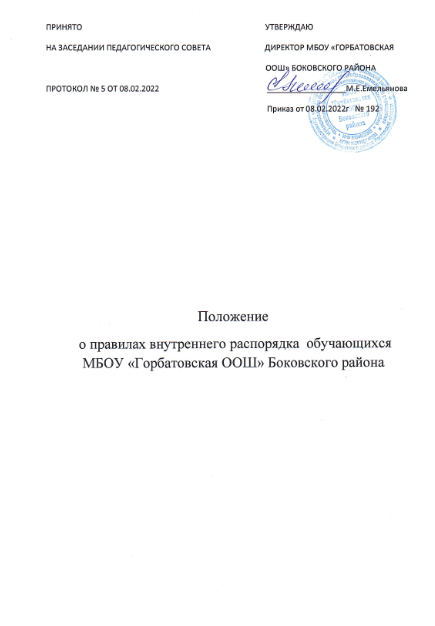 1. Общие положения.  Настоящие Правила устанавливают требования к поведению и внутреннему распорядку для учащихся МБОУ «Горбатовская ООШ» Боковского района. Настоящие Правила направлены на создание в школе условий, способствующих поддержанию порядка и чистоты, сохранности имущества школы, успешному усвоению учащимися школы учебной программы. Учащиеся обязаны знать и неукоснительно выполнять Устав школы, настоящие Правила и другие документы, регламентирующие учебно-воспитательный процесс в школе. При этом незнание содержащейся в них информации не освобождает учащихся от ответственности в случае нарушения установленных в школе правил и норм.2. Начало и окончание занятий 2.1.Вход в школу учащихся и их родителей разрешен с 08.00 только в сменной обуви. 2.2.В 08.00 дежурная группа принимает школу. Каждая группа дежурит 1 неделю. Дежурство учителей начинается за 20 минут до начала учебных занятий и заканчивается после ухода всех учащихся из школы по окончании основных уроков. 2.3.Родители при посещении школы предъявляют дежурному сотруднику школы документ, удостоверяющий личность и записываются в журнал посещений. Представители организаций, учреждений, сотрудничающих со школой, предварительно предупреждают о своем визите по телефону или предъявляют документ, удостоверяющий личность с записью в журнале посещений, внутри школы их сопровождает дежурный ученик или лицо, к которому они пришли.2.4.Время работы каждого учителя – за 15 минут до начала своего первого урока. Первый предупредительный звонок подается за 2 минуты до начала первого урока – в 08.28.2.5.Сменная обувь для учащихся всех классов во все времена года - обязательна. Учащиеся без сменной обуви к занятиям не допускаются. Не рекомендуется хранить сменную обувь в школе, а также в пластиковых пакетах.2.6. Форма одежды в школе обязательная. Ношение украшений не рекомендуется.2.7.Для занятий физкультурой в зале необходима спортивная обувь, не оставляющая полос на полу. Учащиеся без соответствующей спортивной формы к занятиям по физкультуре не допускаются, а пропущенный по этой причине урок расценивается как пропуск без уважительной причины.2.8.Не разрешается нахождение в помещениях школы лиц в верхней одежде.2.9. Выход учащихся из школы в течение учебного дня разрешается только по разрешению классного руководителя или дежурного администратора школы.2.10.Не рекомендуется оставлять в карманах верхней одежды деньги, ключи, иные ценности.2.11.  Учащимся школы не разрешается приносить в школу спички, зажигалки, колющие и режущие предметы, газовые баллончики, оружие (в т.ч. газовое, пневматическое или имитационное), игральные карты.2.12. В школе запрещена жевательная резинка.2.13. Нахождение в школе посторонних лиц возможно только с разрешения дежурного администратора.2.14.  Учащиеся должны покинуть школу через 20 минут после окончания занятий, кроме случаев, предусмотренных планом внеурочных мероприятий.2.15.Первый урок начинается в 8-30 час.   Продолжительность перемен:10 минут – после 1, 4, 5, 6 уроков;25 минут – после 2 и 3 уроков. 2.16.Посещение столовой учащимися школы:перемена – горячий завтрак для 1 – 4 класса;перемена –   5 – 9 классы.3. Правила поведения во время учебных занятийУчащиеся обязаны приходить в учебные кабинеты до начала занятий. В случае опоздания учащиеся школы в тот же день обязаны объяснить причину опоздания классному руководителю. Причины опоздания более чем на 20 минут должны быть изложены в объяснительной записке на имя заместителя директора или оправдательным документом, если таковой имеется. В начале каждого занятия учащиеся школы приветствуют преподавателя вставанием. Покинуть учебный кабинет до конца занятия они могут только с разрешения учителя. Во время занятий учащиеся должны заниматься исключительно учебной деятельностью, не мешая их проведению и уважительно относиться к преподавателям и товарищам по учебе. Во время урока нельзя шуметь, отвлекаться самому и отвлекать товарищей от занятий посторонними разговорами, играми и другими, не относящимися к уроку, делами. Урочное время должно использоваться учащимися только для учебных целей. Свободное от учебы время в стенах школы учащимся рекомендуется использовать для занятий в библиотеке, кружках, имеющих непосредственное отношение к их учебной деятельности. 4. Правила поведения в помещении и на территории школы Учащиеся школы должны чтить правила и традиции своего учебного заведения, не ронять своего достоинства, уважительно относиться к преподавателям, сотрудникам школы, к своим товарищам по учебе и окружающим. Учащимся в школе и на ее территории запрещается: 4.2.1.курить и сорить в любых помещениях и на территории школы, распивать спиртные напитки; 4.2.2. грубо, неуважительно высказываться и игнорировать замечания итребования администрации, сотрудников и преподавателей школы; 4.2.3.без разрешения сотрудников школы посещать служебные помещения, не предназначенные для учебных занятий;своими действиями наносить материальный ущерб школе; приносить, передавать или использовать оружие, спиртные напитки, табачные изделия, токсические и наркотические вещества. 4.2.6.использовать любые средства и вещества, которые могут привести к взрывам и пожарам, несчастным случаям. 4.2.7.применять физическую силу для выяснения отношений, запугивания или вымогательства. производить любые действия, влекущие за собой опасные последствия для окружающих. использовать непристойные выражения, жесты, сквернословия. нарушать общественный порядок, нормы нравственности и охраны здоровья, права и свободы других лиц. 4.3. Во время перемен учащимся запрещается:4.3.1. .Бегать около оконных проемов и в др. местах, не приспособленных для подвижных игр.Толкать друг друга, бросаться предметами и применять физическуюсилу. Сидеть на подоконниках. Употреблять непристойные выражения и жесты, шуметь, мешать отдыхать другим. 4.4. Учащиеся школы должны заботиться о чистоте помещений и сохранности школьного имущества. Умышленно причиненный ими материальный ущерб взыскивается с их родителей (законных представителей) в срок, указанный администрацией. 4.5. Выход из помещения школы во время учебных занятий без разрешения учителя или администрации школы запрещен.Не допускается выход на улицу в сменной обуви. 4.6. Учащиеся школы обязаны выключить мобильные телефоны (и другие электронные приборы) перед началом урока. Использование сотовых телефонов на уроках запрещено. Пользоваться ими можно только во время перемен и после окончания занятий. 4.7. Прослушивать музыку и вести разговоры в режиме громкой связи в здании школы запрещено. Для этих целей необходимо пользоваться гарнитурой. 4.8. Учащиеся школы при нахождении на прогулке, на динамических переменах играть в игры, не представляющие опасности. При возникновении конфликтных ситуаций немедленно обращаться к педагогу. 4.9. Учащиеся школы должны соблюдать требования Правил пожарной безопасности, техники безопасности в помещении школы, на улице. 4.10. При несчастном случае пострадавший или очевидец немедленно должен проинформировать педагога, администрацию, охрану или медицинского работника школы. 5. Порядок посещения занятий в школе 5.1. Посещение учебных занятий по расписанию является обязанностью учащихся. 5.2. Уважительными причинами, объясняющими отсутствие учащихся на уроках, могут считаться: болезнь (справка об освобождении от врача), повестка в военкомат, письменное заявление родителей, удостоверяющее и объясняющее факт отсутствия учащегося на уроке, справка об участии в спортивных мероприятиях или иных внеклассных мероприятиях. 5.3. Требования к внешнему виду, осуществляются согласно Положению о школьной форме и внешнем виде 6. Заключительные положения. 6.1. Настоящие Правила распространяются на всю территорию школы и на все мероприятия, проводимые школой. Правила ежегодно обсуждаются на классных собраниях и классных часах.За нарушение настоящих Правил внутреннего распорядка для учащихся, Устава МБОУ «Горбатовская ООШ» Боковского района учащиеся вызываются к администрации школы для беседы и принятия решения: уведомление родителей; вызов родителей в школу; направление на беседу с медицинским работником, психологом школы; вызов на заседание родительского комитета класса, школы; вызов на административное заседание, педагогический совет; вызов на заседание Совета по профилактике правонарушений, Совета школы для принятия решения о привлечении родителей (лиц их заменяющих) к административной ответственности. Настоящие Правила внутреннего распорядка для учащихся вывешиваются в школе на видном месте для всеобщего ознакомления. 